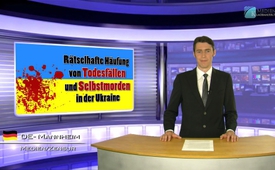 Accumulation de morts mystérieuses et de suicides en Ukraine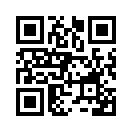 Chers téléspectateurs, le meurtre du membre de l’opposition Boris Nemtsov le 27 février 2015 a été très médiatisé en occident. Le tumulte médiatique et l’appel à l’éclaircissement de la part de la sphère politique ont donné l’apparence que les médias occidentaux procèdent de façon critique et que nos politiciens éminents se mobilisent pour éclaircir de tels crimes.Chers téléspectateurs, le meurtre du membre de l’opposition Boris Nemtsov le 27 février 2015 a été très médiatisé en occident. Le tumulte médiatique et l’appel à l’éclaircissement de la part de la sphère politique ont donné l’apparence que les médias occidentaux procèdent de façon critique et que nos politiciens éminents se mobilisent pour éclaircir de tels crimes. Mais l’accumulation de morts mystérieuses et de suicides en Ukraine  est un exemple qui nous montre que ce n’est pas toujours le cas, loin de là : entre janvier et mars 2015 en Ukraine sept membres de l’opposition sont morts d’une manière étrange. Ils appartenaient tous au parti de l’ancien président Viktor Yanoukovitch. Déjà en août 2014 un huitième se serait donné la mort en se tirant une balle dans la tête. De plus, en avril 2015 deux personnes ont été assassinées, dont un journaliste pro-russe et un ancien député parlementaire du parti de Yanoukovitch. En outre, l’accident mortel du fils de l’ex-président Yanoukovitch fin mars semble plutôt étrange. Ces prétendus « suicides »  et « accidents » sont quasiment passés sous silence par la politique et les médias. Serait-il donc possible que l’occident s’intéresse aux crimes uniquement dans la mesure où ils sont utiles à la politique occidentale ?  Alors que l’assassinat de Nemtsov allait dans le sens de la politique occidentale concernant la Russie) – il était reproché à Poutine -  les rapports médiatiques sur la série des morts dans les rangs de l’opposition auraient été plutôt dommageables pour la réputation du gouvernement ukrainien.  Et à l’évidence cela ne semble  pas être voulu par la politique et les médias occidentaux.  Mesdames et Messieurs, si  vous voulez également que les distorsions médiatiques soient stoppées, s’il vous plaît, faites connaître largement cette émission et nos autres émissions de kla.tv. Au revoir.de olSources:http://www.rtdeutsch.com/15137/international/da-waren-es-nur-noch-erneut-mysterioeser-todesfall-im-umfeld-des-ukrainischen-expraesidenten-janukowitsch/

http://derstandard.at/2000013353394/Raetselhafte-Todesserie-in-der-Ukraine?ref=article

http://www.welt.de/politik/ausland/article139700754/Mysterioese-Mordserie-versetzt-Kiew-in-Schockzustand.htmlCela pourrait aussi vous intéresser:#Ukraine-fr - www.kla.tv/Ukraine-frKla.TV – Des nouvelles alternatives... libres – indépendantes – non censurées...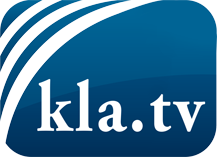 ce que les médias ne devraient pas dissimuler...peu entendu, du peuple pour le peuple...des informations régulières sur www.kla.tv/frÇa vaut la peine de rester avec nous! Vous pouvez vous abonner gratuitement à notre newsletter: www.kla.tv/abo-frAvis de sécurité:Les contre voix sont malheureusement de plus en plus censurées et réprimées. Tant que nous ne nous orientons pas en fonction des intérêts et des idéologies de la système presse, nous devons toujours nous attendre à ce que des prétextes soient recherchés pour bloquer ou supprimer Kla.TV.Alors mettez-vous dès aujourd’hui en réseau en dehors d’internet!
Cliquez ici: www.kla.tv/vernetzung&lang=frLicence:    Licence Creative Commons avec attribution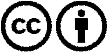 Il est permis de diffuser et d’utiliser notre matériel avec l’attribution! Toutefois, le matériel ne peut pas être utilisé hors contexte.
Cependant pour les institutions financées avec la redevance audio-visuelle, ceci n’est autorisé qu’avec notre accord. Des infractions peuvent entraîner des poursuites.